Справкао проведении мероприятия, приуроченный ко дню борьбы со СПИДомПо плану ГМО педагогов-психологов 1 декабря 2016г среди учащихся старших классов ОУ проведено мероприятие, приуроченное ко Дню борьбы со СПИДом:Выступление «прелести жизни»Шоковая терапия в борьбе со СПИДомИгра со стаканами, печеньямиРефлексияРаздача буклетов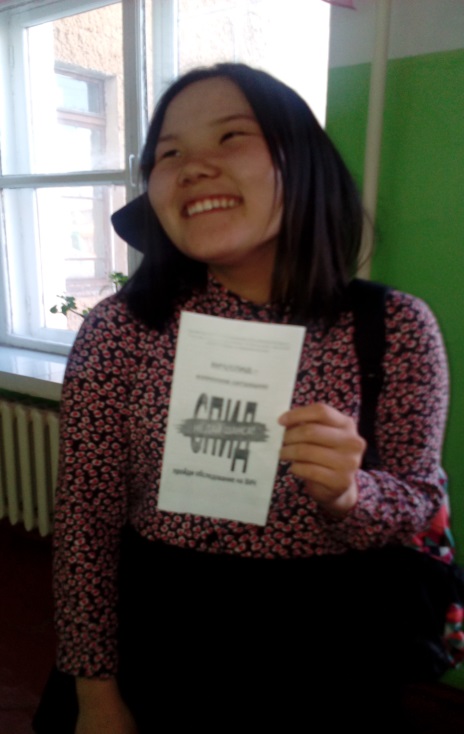 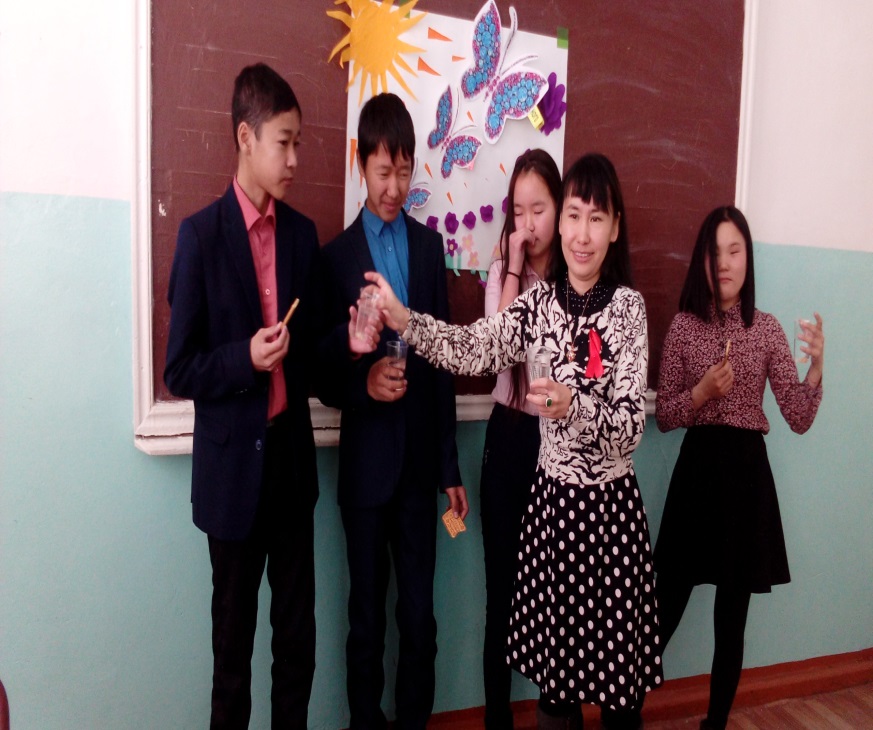 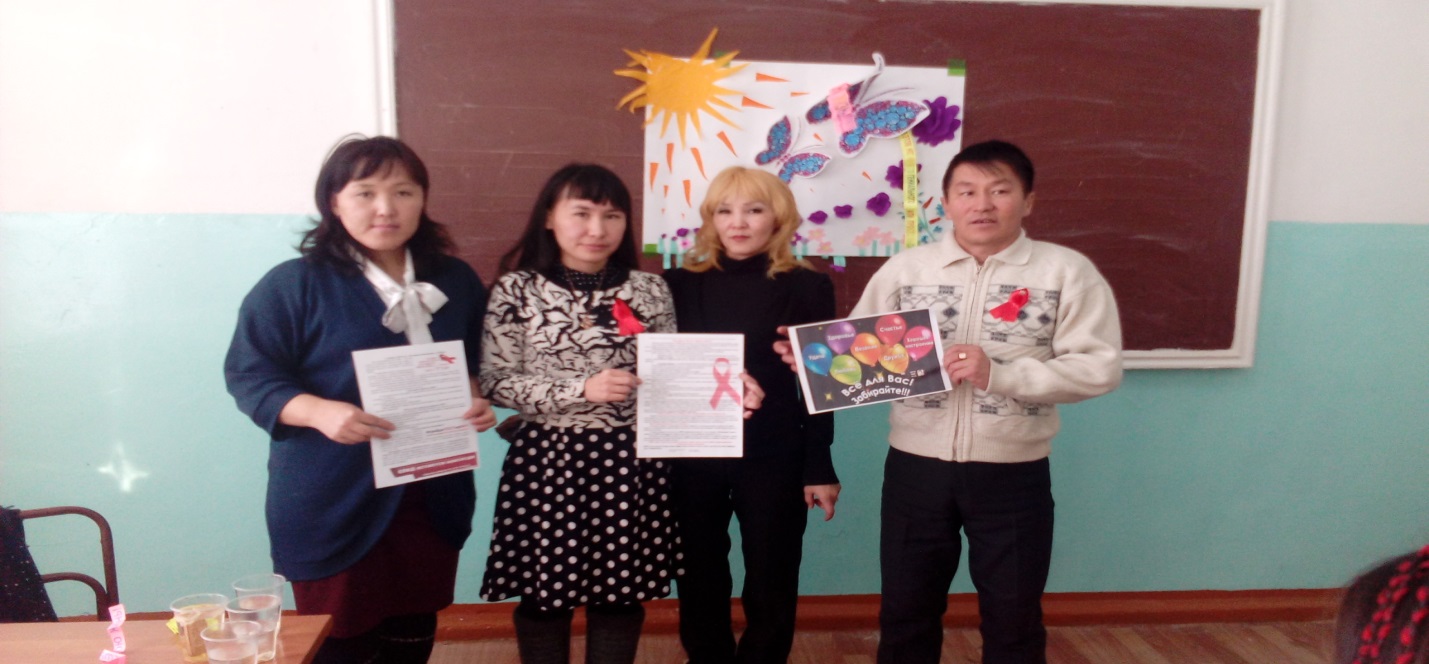 Педагоги-психологи ОУ г. Ак-Довурак